Program Rozwoju Organizacji Obywatelskich 
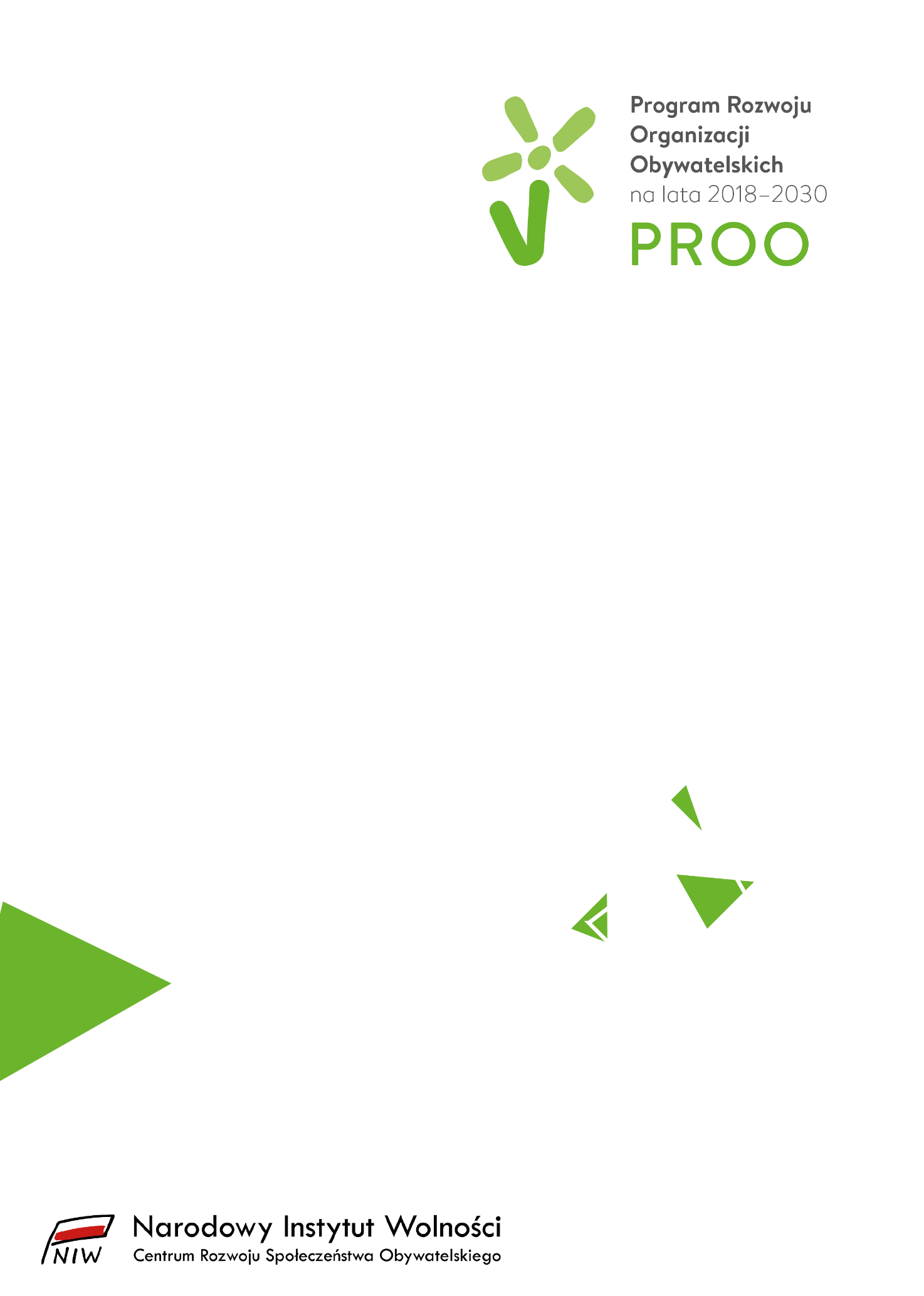 Zadanie publiczneZadanie publiczneZadanie publiczneZadanie publiczneZadanie publiczneWspieranie rozwoju porozumień organizacji, platform współpracy, reprezentacji środowisk organizacji sektora pozarządowego, wspieranie działań statutowych organizacji sektora pozarządowego, działania wspierające rozwój instytucjonalny organizacji, w tym: budowanie stabilnych podstaw ich dalszego funkcjonowania, tworzenie perspektywicznych planów działania i finansowania, podnoszenie standardów pracy i zarządzania organizacją. Wspieranie rozwoju porozumień organizacji, platform współpracy, reprezentacji środowisk organizacji sektora pozarządowego, wspieranie działań statutowych organizacji sektora pozarządowego, działania wspierające rozwój instytucjonalny organizacji, w tym: budowanie stabilnych podstaw ich dalszego funkcjonowania, tworzenie perspektywicznych planów działania i finansowania, podnoszenie standardów pracy i zarządzania organizacją. Wspieranie rozwoju porozumień organizacji, platform współpracy, reprezentacji środowisk organizacji sektora pozarządowego, wspieranie działań statutowych organizacji sektora pozarządowego, działania wspierające rozwój instytucjonalny organizacji, w tym: budowanie stabilnych podstaw ich dalszego funkcjonowania, tworzenie perspektywicznych planów działania i finansowania, podnoszenie standardów pracy i zarządzania organizacją. Wspieranie rozwoju porozumień organizacji, platform współpracy, reprezentacji środowisk organizacji sektora pozarządowego, wspieranie działań statutowych organizacji sektora pozarządowego, działania wspierające rozwój instytucjonalny organizacji, w tym: budowanie stabilnych podstaw ich dalszego funkcjonowania, tworzenie perspektywicznych planów działania i finansowania, podnoszenie standardów pracy i zarządzania organizacją. Wspieranie rozwoju porozumień organizacji, platform współpracy, reprezentacji środowisk organizacji sektora pozarządowego, wspieranie działań statutowych organizacji sektora pozarządowego, działania wspierające rozwój instytucjonalny organizacji, w tym: budowanie stabilnych podstaw ich dalszego funkcjonowania, tworzenie perspektywicznych planów działania i finansowania, podnoszenie standardów pracy i zarządzania organizacją. Formuła realizacji zadaniaFormuła realizacji zadaniaFormuła realizacji zadaniaFormuła realizacji zadaniaFormuła realizacji zadaniaSamodzielnieSamodzielnieW grupie partnerskiejCZĘŚĆ A WNIOSKU – DANE WNIOSKODAWCYW przypadku wniosków składanych przez grupę partnerską część A wniosku wypełnia osobno lider grupy i każdy z podmiotów wchodzących w skład grupy.CZĘŚĆ A WNIOSKU – DANE WNIOSKODAWCYW przypadku wniosków składanych przez grupę partnerską część A wniosku wypełnia osobno lider grupy i każdy z podmiotów wchodzących w skład grupy.CZĘŚĆ A WNIOSKU – DANE WNIOSKODAWCYW przypadku wniosków składanych przez grupę partnerską część A wniosku wypełnia osobno lider grupy i każdy z podmiotów wchodzących w skład grupy.CZĘŚĆ A WNIOSKU – DANE WNIOSKODAWCYW przypadku wniosków składanych przez grupę partnerską część A wniosku wypełnia osobno lider grupy i każdy z podmiotów wchodzących w skład grupy.CZĘŚĆ A WNIOSKU – DANE WNIOSKODAWCYW przypadku wniosków składanych przez grupę partnerską część A wniosku wypełnia osobno lider grupy i każdy z podmiotów wchodzących w skład grupy.Czy jesteś uprawniony do ubiegania się o dotację w ramach konkursu?Należy zaznaczyć właściwe pole (dotyczy partnerów w grupie partnerskiej).Czy jesteś uprawniony do ubiegania się o dotację w ramach konkursu?Należy zaznaczyć właściwe pole (dotyczy partnerów w grupie partnerskiej).Czy jesteś uprawniony do ubiegania się o dotację w ramach konkursu?Należy zaznaczyć właściwe pole (dotyczy partnerów w grupie partnerskiej).Czy jesteś uprawniony do ubiegania się o dotację w ramach konkursu?Należy zaznaczyć właściwe pole (dotyczy partnerów w grupie partnerskiej).Czy jesteś uprawniony do ubiegania się o dotację w ramach konkursu?Należy zaznaczyć właściwe pole (dotyczy partnerów w grupie partnerskiej).TakTakNieCzy jesteś liderem grupy partnerskiej?Należy zaznaczyć właściwe pole (dotyczy wniosków składanych w grupie partnerskiej).Czy jesteś liderem grupy partnerskiej?Należy zaznaczyć właściwe pole (dotyczy wniosków składanych w grupie partnerskiej).Czy jesteś liderem grupy partnerskiej?Należy zaznaczyć właściwe pole (dotyczy wniosków składanych w grupie partnerskiej).Czy jesteś liderem grupy partnerskiej?Należy zaznaczyć właściwe pole (dotyczy wniosków składanych w grupie partnerskiej).Czy jesteś liderem grupy partnerskiej?Należy zaznaczyć właściwe pole (dotyczy wniosków składanych w grupie partnerskiej).TakTakNiePełna nazwa Wnioskodawcy/członka grupy partnerskiejPełna nazwa Wnioskodawcy/członka grupy partnerskiejPełna nazwa Wnioskodawcy/członka grupy partnerskiejPełna nazwa Wnioskodawcy/członka grupy partnerskiejPełna nazwa Wnioskodawcy/członka grupy partnerskiejForma prawna wnioskodawcy/członka grupy partnerskiejForma prawna wnioskodawcy/członka grupy partnerskiejForma prawna wnioskodawcy/członka grupy partnerskiejForma prawna wnioskodawcy/członka grupy partnerskiejForma prawna wnioskodawcy/członka grupy partnerskiejNumer NIPNumer NIPNumer NIPNumer NIPNumer NIPRejestrProszę wskazać numer w Krajowym Rejestrze Sądowym lub numer z innego rejestru, ewidencji wraz z opisem z jakiego rejestru lub ewidencji pochodzi.RejestrProszę wskazać numer w Krajowym Rejestrze Sądowym lub numer z innego rejestru, ewidencji wraz z opisem z jakiego rejestru lub ewidencji pochodzi.RejestrProszę wskazać numer w Krajowym Rejestrze Sądowym lub numer z innego rejestru, ewidencji wraz z opisem z jakiego rejestru lub ewidencji pochodzi.RejestrProszę wskazać numer w Krajowym Rejestrze Sądowym lub numer z innego rejestru, ewidencji wraz z opisem z jakiego rejestru lub ewidencji pochodzi.RejestrProszę wskazać numer w Krajowym Rejestrze Sądowym lub numer z innego rejestru, ewidencji wraz z opisem z jakiego rejestru lub ewidencji pochodzi.Adres i dane teleadresowe wnioskodawcy/członka grupy partnerskiejAdres i dane teleadresowe wnioskodawcy/członka grupy partnerskiejAdres i dane teleadresowe wnioskodawcy/członka grupy partnerskiejAdres i dane teleadresowe wnioskodawcy/członka grupy partnerskiejAdres i dane teleadresowe wnioskodawcy/członka grupy partnerskiejMiejscowośćUlica, nr domu, nr lokaluGmina, kod pocztowyTelefonAdres e-mailStrona wwwOsoba do kontaktu w sprawie wniosku o dotacjęOsoba do kontaktu w sprawie wniosku o dotacjęOsoba do kontaktu w sprawie wniosku o dotacjęOsoba do kontaktu w sprawie wniosku o dotacjęOsoba do kontaktu w sprawie wniosku o dotacjęImię i nazwiskoFunkcjaTelefonAdres e-mailInformacja o rachunku bankowym na potrzeby realizacji zadaniaInformacja o rachunku bankowym na potrzeby realizacji zadaniaInformacja o rachunku bankowym na potrzeby realizacji zadaniaInformacja o rachunku bankowym na potrzeby realizacji zadaniaInformacja o rachunku bankowym na potrzeby realizacji zadaniaNr rachunkuNazwa bankuCZĘŚĆ B WNIOSKU – INFORMACJE O WNIOSKODAWCYCZĘŚĆ B WNIOSKU – INFORMACJE O WNIOSKODAWCYCZĘŚĆ B WNIOSKU – INFORMACJE O WNIOSKODAWCYCZĘŚĆ B WNIOSKU – INFORMACJE O WNIOSKODAWCYCZĘŚĆ B WNIOSKU – INFORMACJE O WNIOSKODAWCYWnioskodawca – opis działalnościPrzedmiot działalności organizacji – prosimy opisać, czym zajmuje się organizacja, jakie są jej kompetencje (można wyodrębnić główny obszar działalności oraz obszary dodatkowe, uzupełniające).Należy określić do kogo są adresowane działania organizacji (grupa lub grupy docelowe) 
i w jakiej formie są realizowane (działalność ciągła, działania w ramach projektów).Wskazane jest zawarcie krótkiego opisu historii rozwoju organizacji, a także prezentacji działań / projektów podejmowanych obecnie.W tym miejscu można wskazać najważniejsze dotychczasowe sukcesy organizacji, zasięg prowadzonej działalności, partnerów, darczyńców, podmiotów współpracujących (publicznych i prywatnych, np. firm, innych organizacji pozarządowych).Wnioskodawca – opis działalnościPrzedmiot działalności organizacji – prosimy opisać, czym zajmuje się organizacja, jakie są jej kompetencje (można wyodrębnić główny obszar działalności oraz obszary dodatkowe, uzupełniające).Należy określić do kogo są adresowane działania organizacji (grupa lub grupy docelowe) 
i w jakiej formie są realizowane (działalność ciągła, działania w ramach projektów).Wskazane jest zawarcie krótkiego opisu historii rozwoju organizacji, a także prezentacji działań / projektów podejmowanych obecnie.W tym miejscu można wskazać najważniejsze dotychczasowe sukcesy organizacji, zasięg prowadzonej działalności, partnerów, darczyńców, podmiotów współpracujących (publicznych i prywatnych, np. firm, innych organizacji pozarządowych).Wnioskodawca – opis działalnościPrzedmiot działalności organizacji – prosimy opisać, czym zajmuje się organizacja, jakie są jej kompetencje (można wyodrębnić główny obszar działalności oraz obszary dodatkowe, uzupełniające).Należy określić do kogo są adresowane działania organizacji (grupa lub grupy docelowe) 
i w jakiej formie są realizowane (działalność ciągła, działania w ramach projektów).Wskazane jest zawarcie krótkiego opisu historii rozwoju organizacji, a także prezentacji działań / projektów podejmowanych obecnie.W tym miejscu można wskazać najważniejsze dotychczasowe sukcesy organizacji, zasięg prowadzonej działalności, partnerów, darczyńców, podmiotów współpracujących (publicznych i prywatnych, np. firm, innych organizacji pozarządowych).Wnioskodawca – opis działalnościPrzedmiot działalności organizacji – prosimy opisać, czym zajmuje się organizacja, jakie są jej kompetencje (można wyodrębnić główny obszar działalności oraz obszary dodatkowe, uzupełniające).Należy określić do kogo są adresowane działania organizacji (grupa lub grupy docelowe) 
i w jakiej formie są realizowane (działalność ciągła, działania w ramach projektów).Wskazane jest zawarcie krótkiego opisu historii rozwoju organizacji, a także prezentacji działań / projektów podejmowanych obecnie.W tym miejscu można wskazać najważniejsze dotychczasowe sukcesy organizacji, zasięg prowadzonej działalności, partnerów, darczyńców, podmiotów współpracujących (publicznych i prywatnych, np. firm, innych organizacji pozarządowych).Wnioskodawca – opis działalnościPrzedmiot działalności organizacji – prosimy opisać, czym zajmuje się organizacja, jakie są jej kompetencje (można wyodrębnić główny obszar działalności oraz obszary dodatkowe, uzupełniające).Należy określić do kogo są adresowane działania organizacji (grupa lub grupy docelowe) 
i w jakiej formie są realizowane (działalność ciągła, działania w ramach projektów).Wskazane jest zawarcie krótkiego opisu historii rozwoju organizacji, a także prezentacji działań / projektów podejmowanych obecnie.W tym miejscu można wskazać najważniejsze dotychczasowe sukcesy organizacji, zasięg prowadzonej działalności, partnerów, darczyńców, podmiotów współpracujących (publicznych i prywatnych, np. firm, innych organizacji pozarządowych).Zasoby WnioskodawcyProsimy opisać zasoby (potencjał) organizacji w wymiarze instytucjonalnym, organizacyjnym 
i programowym.W tym polu należy odnieść się do zasobów:materialnych (siedziba i lokale, sprzęt, wyposażenie),ludzkich (członkowie, pracownicy etatowi i współpracownicy, wolontariusze),finansowych (źródła finansowania, wynik finansowy, formy pozyskiwania środków),wiedzy i doświadczenia (zarówno w odniesieniu do aspektów merytorycznych prowadzonej działalności jak i zarządzania, np. projektami, finansami itp.),współpracy (z biznesem, innymi organizacjami pozarządowymi, sektorem publicznym).W przypadku grupy partnerskiej opis powinien dotyczyć wszystkich członków grupy partnerskiej, ze szczególnym uwzględnieniem lidera oraz zawierać informację, w jaki sposób zasoby poszczególnych członków grupy partnerskiej uzupełniają się.Należy opisać zasoby i potencjał organizacji, gwarantujący skuteczną realizację zaplanowanych działań (w przypadku grupy partnerskiej – wszystkich jej członków).Zasoby WnioskodawcyProsimy opisać zasoby (potencjał) organizacji w wymiarze instytucjonalnym, organizacyjnym 
i programowym.W tym polu należy odnieść się do zasobów:materialnych (siedziba i lokale, sprzęt, wyposażenie),ludzkich (członkowie, pracownicy etatowi i współpracownicy, wolontariusze),finansowych (źródła finansowania, wynik finansowy, formy pozyskiwania środków),wiedzy i doświadczenia (zarówno w odniesieniu do aspektów merytorycznych prowadzonej działalności jak i zarządzania, np. projektami, finansami itp.),współpracy (z biznesem, innymi organizacjami pozarządowymi, sektorem publicznym).W przypadku grupy partnerskiej opis powinien dotyczyć wszystkich członków grupy partnerskiej, ze szczególnym uwzględnieniem lidera oraz zawierać informację, w jaki sposób zasoby poszczególnych członków grupy partnerskiej uzupełniają się.Należy opisać zasoby i potencjał organizacji, gwarantujący skuteczną realizację zaplanowanych działań (w przypadku grupy partnerskiej – wszystkich jej członków).Zasoby WnioskodawcyProsimy opisać zasoby (potencjał) organizacji w wymiarze instytucjonalnym, organizacyjnym 
i programowym.W tym polu należy odnieść się do zasobów:materialnych (siedziba i lokale, sprzęt, wyposażenie),ludzkich (członkowie, pracownicy etatowi i współpracownicy, wolontariusze),finansowych (źródła finansowania, wynik finansowy, formy pozyskiwania środków),wiedzy i doświadczenia (zarówno w odniesieniu do aspektów merytorycznych prowadzonej działalności jak i zarządzania, np. projektami, finansami itp.),współpracy (z biznesem, innymi organizacjami pozarządowymi, sektorem publicznym).W przypadku grupy partnerskiej opis powinien dotyczyć wszystkich członków grupy partnerskiej, ze szczególnym uwzględnieniem lidera oraz zawierać informację, w jaki sposób zasoby poszczególnych członków grupy partnerskiej uzupełniają się.Należy opisać zasoby i potencjał organizacji, gwarantujący skuteczną realizację zaplanowanych działań (w przypadku grupy partnerskiej – wszystkich jej członków).Zasoby WnioskodawcyProsimy opisać zasoby (potencjał) organizacji w wymiarze instytucjonalnym, organizacyjnym 
i programowym.W tym polu należy odnieść się do zasobów:materialnych (siedziba i lokale, sprzęt, wyposażenie),ludzkich (członkowie, pracownicy etatowi i współpracownicy, wolontariusze),finansowych (źródła finansowania, wynik finansowy, formy pozyskiwania środków),wiedzy i doświadczenia (zarówno w odniesieniu do aspektów merytorycznych prowadzonej działalności jak i zarządzania, np. projektami, finansami itp.),współpracy (z biznesem, innymi organizacjami pozarządowymi, sektorem publicznym).W przypadku grupy partnerskiej opis powinien dotyczyć wszystkich członków grupy partnerskiej, ze szczególnym uwzględnieniem lidera oraz zawierać informację, w jaki sposób zasoby poszczególnych członków grupy partnerskiej uzupełniają się.Należy opisać zasoby i potencjał organizacji, gwarantujący skuteczną realizację zaplanowanych działań (w przypadku grupy partnerskiej – wszystkich jej członków).Zasoby WnioskodawcyProsimy opisać zasoby (potencjał) organizacji w wymiarze instytucjonalnym, organizacyjnym 
i programowym.W tym polu należy odnieść się do zasobów:materialnych (siedziba i lokale, sprzęt, wyposażenie),ludzkich (członkowie, pracownicy etatowi i współpracownicy, wolontariusze),finansowych (źródła finansowania, wynik finansowy, formy pozyskiwania środków),wiedzy i doświadczenia (zarówno w odniesieniu do aspektów merytorycznych prowadzonej działalności jak i zarządzania, np. projektami, finansami itp.),współpracy (z biznesem, innymi organizacjami pozarządowymi, sektorem publicznym).W przypadku grupy partnerskiej opis powinien dotyczyć wszystkich członków grupy partnerskiej, ze szczególnym uwzględnieniem lidera oraz zawierać informację, w jaki sposób zasoby poszczególnych członków grupy partnerskiej uzupełniają się.Należy opisać zasoby i potencjał organizacji, gwarantujący skuteczną realizację zaplanowanych działań (w przypadku grupy partnerskiej – wszystkich jej członków).Zarządzanie projektami (w tym w aspekcie międzynarodowym)Prosimy o wskazanie kluczowych kompetencji (umiejętności, wiedzy i doświadczenia) Wnioskodawcy w zakresie wdrażania projektów, w tym w szczególności projektów finansowanych ze środków zewnętrznych (Funduszy Europejskich, krajowych środków publicznych, itp.).Wymagane jest opisanie narzędzi i metod, które Wnioskodawca wykorzystuje w zarzadzaniu projektami, czy i dlaczego są one skuteczne.Wskazane jest opisanie doświadczenia organizacji w realizacji projektów zbieżnych 
z przedmiotem niniejszego konkursu tj.: projektach międzynarodowych, projektach realizowanych w ramach programów wdrażanych przez instytucje zagraniczne, projektach realizowanych ramach programów ponadnarodowych.Rekomendowane jest zawarcie wykazu najważniejszych zakończonych z sukcesem oraz poprawnie rozliczonych projektów.Zarządzanie projektami (w tym w aspekcie międzynarodowym)Prosimy o wskazanie kluczowych kompetencji (umiejętności, wiedzy i doświadczenia) Wnioskodawcy w zakresie wdrażania projektów, w tym w szczególności projektów finansowanych ze środków zewnętrznych (Funduszy Europejskich, krajowych środków publicznych, itp.).Wymagane jest opisanie narzędzi i metod, które Wnioskodawca wykorzystuje w zarzadzaniu projektami, czy i dlaczego są one skuteczne.Wskazane jest opisanie doświadczenia organizacji w realizacji projektów zbieżnych 
z przedmiotem niniejszego konkursu tj.: projektach międzynarodowych, projektach realizowanych w ramach programów wdrażanych przez instytucje zagraniczne, projektach realizowanych ramach programów ponadnarodowych.Rekomendowane jest zawarcie wykazu najważniejszych zakończonych z sukcesem oraz poprawnie rozliczonych projektów.Zarządzanie projektami (w tym w aspekcie międzynarodowym)Prosimy o wskazanie kluczowych kompetencji (umiejętności, wiedzy i doświadczenia) Wnioskodawcy w zakresie wdrażania projektów, w tym w szczególności projektów finansowanych ze środków zewnętrznych (Funduszy Europejskich, krajowych środków publicznych, itp.).Wymagane jest opisanie narzędzi i metod, które Wnioskodawca wykorzystuje w zarzadzaniu projektami, czy i dlaczego są one skuteczne.Wskazane jest opisanie doświadczenia organizacji w realizacji projektów zbieżnych 
z przedmiotem niniejszego konkursu tj.: projektach międzynarodowych, projektach realizowanych w ramach programów wdrażanych przez instytucje zagraniczne, projektach realizowanych ramach programów ponadnarodowych.Rekomendowane jest zawarcie wykazu najważniejszych zakończonych z sukcesem oraz poprawnie rozliczonych projektów.Zarządzanie projektami (w tym w aspekcie międzynarodowym)Prosimy o wskazanie kluczowych kompetencji (umiejętności, wiedzy i doświadczenia) Wnioskodawcy w zakresie wdrażania projektów, w tym w szczególności projektów finansowanych ze środków zewnętrznych (Funduszy Europejskich, krajowych środków publicznych, itp.).Wymagane jest opisanie narzędzi i metod, które Wnioskodawca wykorzystuje w zarzadzaniu projektami, czy i dlaczego są one skuteczne.Wskazane jest opisanie doświadczenia organizacji w realizacji projektów zbieżnych 
z przedmiotem niniejszego konkursu tj.: projektach międzynarodowych, projektach realizowanych w ramach programów wdrażanych przez instytucje zagraniczne, projektach realizowanych ramach programów ponadnarodowych.Rekomendowane jest zawarcie wykazu najważniejszych zakończonych z sukcesem oraz poprawnie rozliczonych projektów.Zarządzanie projektami (w tym w aspekcie międzynarodowym)Prosimy o wskazanie kluczowych kompetencji (umiejętności, wiedzy i doświadczenia) Wnioskodawcy w zakresie wdrażania projektów, w tym w szczególności projektów finansowanych ze środków zewnętrznych (Funduszy Europejskich, krajowych środków publicznych, itp.).Wymagane jest opisanie narzędzi i metod, które Wnioskodawca wykorzystuje w zarzadzaniu projektami, czy i dlaczego są one skuteczne.Wskazane jest opisanie doświadczenia organizacji w realizacji projektów zbieżnych 
z przedmiotem niniejszego konkursu tj.: projektach międzynarodowych, projektach realizowanych w ramach programów wdrażanych przez instytucje zagraniczne, projektach realizowanych ramach programów ponadnarodowych.Rekomendowane jest zawarcie wykazu najważniejszych zakończonych z sukcesem oraz poprawnie rozliczonych projektów.CZĘŚĆ C WNIOSKU – INFORMACJE O ZADANIUCZĘŚĆ C WNIOSKU – INFORMACJE O ZADANIUCZĘŚĆ C WNIOSKU – INFORMACJE O ZADANIUCZĘŚĆ C WNIOSKU – INFORMACJE O ZADANIUCZĘŚĆ C WNIOSKU – INFORMACJE O ZADANIUCZĘŚĆ C WNIOSKU – INFORMACJE O ZADANIUCZĘŚĆ C WNIOSKU – INFORMACJE O ZADANIUTytułTytułTytułTytułTytułTytułTytułOkres realizacji działańNależy wskazać okres realizacji zadania, z uwzględnieniem zapisów Regulaminu konkursu.Należy pamiętać, że okres realizacji działań powinien być tożsamy z okresem realizacji projektu.Prosimy pamiętać, że okres realizacji działań nie może być dłuższy niż 36 miesięcy.Okres realizacji działańNależy wskazać okres realizacji zadania, z uwzględnieniem zapisów Regulaminu konkursu.Należy pamiętać, że okres realizacji działań powinien być tożsamy z okresem realizacji projektu.Prosimy pamiętać, że okres realizacji działań nie może być dłuższy niż 36 miesięcy.Okres realizacji działańNależy wskazać okres realizacji zadania, z uwzględnieniem zapisów Regulaminu konkursu.Należy pamiętać, że okres realizacji działań powinien być tożsamy z okresem realizacji projektu.Prosimy pamiętać, że okres realizacji działań nie może być dłuższy niż 36 miesięcy.Okres realizacji działańNależy wskazać okres realizacji zadania, z uwzględnieniem zapisów Regulaminu konkursu.Należy pamiętać, że okres realizacji działań powinien być tożsamy z okresem realizacji projektu.Prosimy pamiętać, że okres realizacji działań nie może być dłuższy niż 36 miesięcy.Okres realizacji działańNależy wskazać okres realizacji zadania, z uwzględnieniem zapisów Regulaminu konkursu.Należy pamiętać, że okres realizacji działań powinien być tożsamy z okresem realizacji projektu.Prosimy pamiętać, że okres realizacji działań nie może być dłuższy niż 36 miesięcy.Okres realizacji działańNależy wskazać okres realizacji zadania, z uwzględnieniem zapisów Regulaminu konkursu.Należy pamiętać, że okres realizacji działań powinien być tożsamy z okresem realizacji projektu.Prosimy pamiętać, że okres realizacji działań nie może być dłuższy niż 36 miesięcy.Okres realizacji działańNależy wskazać okres realizacji zadania, z uwzględnieniem zapisów Regulaminu konkursu.Należy pamiętać, że okres realizacji działań powinien być tożsamy z okresem realizacji projektu.Prosimy pamiętać, że okres realizacji działań nie może być dłuższy niż 36 miesięcy.RozpoczęcieRozpoczęcieZakończenieZakończenieOpis projektuNależy przygotować krótką charakterystykę projektu, którego dotyczy wniosek, ze wskazaniem celu projektu, rezultatów projektu, beneficjentów, zakresu przedmiotowego i podmiotowego projektu.Należy podać łączny budżet projektu i koszty projektu, które Wnioskodawca planuje pokryć ze środków dotacji PROO. Należy wykazać zgodność zgłaszanego projektu z celami PROO.Należy opisać konkurs, w ramach którego złożony został/będzie projekt podając w szczególności: nazwę programu, ewentualnie priorytet i działanie, termin naboru wniosków, wymagania konkursowe, termin rozstrzygnięcia.Opis projektuNależy przygotować krótką charakterystykę projektu, którego dotyczy wniosek, ze wskazaniem celu projektu, rezultatów projektu, beneficjentów, zakresu przedmiotowego i podmiotowego projektu.Należy podać łączny budżet projektu i koszty projektu, które Wnioskodawca planuje pokryć ze środków dotacji PROO. Należy wykazać zgodność zgłaszanego projektu z celami PROO.Należy opisać konkurs, w ramach którego złożony został/będzie projekt podając w szczególności: nazwę programu, ewentualnie priorytet i działanie, termin naboru wniosków, wymagania konkursowe, termin rozstrzygnięcia.Opis projektuNależy przygotować krótką charakterystykę projektu, którego dotyczy wniosek, ze wskazaniem celu projektu, rezultatów projektu, beneficjentów, zakresu przedmiotowego i podmiotowego projektu.Należy podać łączny budżet projektu i koszty projektu, które Wnioskodawca planuje pokryć ze środków dotacji PROO. Należy wykazać zgodność zgłaszanego projektu z celami PROO.Należy opisać konkurs, w ramach którego złożony został/będzie projekt podając w szczególności: nazwę programu, ewentualnie priorytet i działanie, termin naboru wniosków, wymagania konkursowe, termin rozstrzygnięcia.Opis projektuNależy przygotować krótką charakterystykę projektu, którego dotyczy wniosek, ze wskazaniem celu projektu, rezultatów projektu, beneficjentów, zakresu przedmiotowego i podmiotowego projektu.Należy podać łączny budżet projektu i koszty projektu, które Wnioskodawca planuje pokryć ze środków dotacji PROO. Należy wykazać zgodność zgłaszanego projektu z celami PROO.Należy opisać konkurs, w ramach którego złożony został/będzie projekt podając w szczególności: nazwę programu, ewentualnie priorytet i działanie, termin naboru wniosków, wymagania konkursowe, termin rozstrzygnięcia.Opis projektuNależy przygotować krótką charakterystykę projektu, którego dotyczy wniosek, ze wskazaniem celu projektu, rezultatów projektu, beneficjentów, zakresu przedmiotowego i podmiotowego projektu.Należy podać łączny budżet projektu i koszty projektu, które Wnioskodawca planuje pokryć ze środków dotacji PROO. Należy wykazać zgodność zgłaszanego projektu z celami PROO.Należy opisać konkurs, w ramach którego złożony został/będzie projekt podając w szczególności: nazwę programu, ewentualnie priorytet i działanie, termin naboru wniosków, wymagania konkursowe, termin rozstrzygnięcia.Opis projektuNależy przygotować krótką charakterystykę projektu, którego dotyczy wniosek, ze wskazaniem celu projektu, rezultatów projektu, beneficjentów, zakresu przedmiotowego i podmiotowego projektu.Należy podać łączny budżet projektu i koszty projektu, które Wnioskodawca planuje pokryć ze środków dotacji PROO. Należy wykazać zgodność zgłaszanego projektu z celami PROO.Należy opisać konkurs, w ramach którego złożony został/będzie projekt podając w szczególności: nazwę programu, ewentualnie priorytet i działanie, termin naboru wniosków, wymagania konkursowe, termin rozstrzygnięcia.Opis projektuNależy przygotować krótką charakterystykę projektu, którego dotyczy wniosek, ze wskazaniem celu projektu, rezultatów projektu, beneficjentów, zakresu przedmiotowego i podmiotowego projektu.Należy podać łączny budżet projektu i koszty projektu, które Wnioskodawca planuje pokryć ze środków dotacji PROO. Należy wykazać zgodność zgłaszanego projektu z celami PROO.Należy opisać konkurs, w ramach którego złożony został/będzie projekt podając w szczególności: nazwę programu, ewentualnie priorytet i działanie, termin naboru wniosków, wymagania konkursowe, termin rozstrzygnięcia.Działania i ich uzasadnienieProsimy opisać planowane w ramach projektu działania wskazując każdorazowo krótką nazwę działania oraz jego opis i uzasadnienie.W przypadku grupy partnerskiej należy każdorazowo wskazać jaki podmiot będzie odpowiedzialny za realizację danego zadania.Działania i ich uzasadnienieProsimy opisać planowane w ramach projektu działania wskazując każdorazowo krótką nazwę działania oraz jego opis i uzasadnienie.W przypadku grupy partnerskiej należy każdorazowo wskazać jaki podmiot będzie odpowiedzialny za realizację danego zadania.Działania i ich uzasadnienieProsimy opisać planowane w ramach projektu działania wskazując każdorazowo krótką nazwę działania oraz jego opis i uzasadnienie.W przypadku grupy partnerskiej należy każdorazowo wskazać jaki podmiot będzie odpowiedzialny za realizację danego zadania.Działania i ich uzasadnienieProsimy opisać planowane w ramach projektu działania wskazując każdorazowo krótką nazwę działania oraz jego opis i uzasadnienie.W przypadku grupy partnerskiej należy każdorazowo wskazać jaki podmiot będzie odpowiedzialny za realizację danego zadania.Działania i ich uzasadnienieProsimy opisać planowane w ramach projektu działania wskazując każdorazowo krótką nazwę działania oraz jego opis i uzasadnienie.W przypadku grupy partnerskiej należy każdorazowo wskazać jaki podmiot będzie odpowiedzialny za realizację danego zadania.Działania i ich uzasadnienieProsimy opisać planowane w ramach projektu działania wskazując każdorazowo krótką nazwę działania oraz jego opis i uzasadnienie.W przypadku grupy partnerskiej należy każdorazowo wskazać jaki podmiot będzie odpowiedzialny za realizację danego zadania.Działania i ich uzasadnienieProsimy opisać planowane w ramach projektu działania wskazując każdorazowo krótką nazwę działania oraz jego opis i uzasadnienie.W przypadku grupy partnerskiej należy każdorazowo wskazać jaki podmiot będzie odpowiedzialny za realizację danego zadania.Zarządzanie realizacją zaplanowanych działańNależy scharakteryzować przyjęte metody zarządzania realizacją zaplanowanych działań, 
w tym sposób podejmowania decyzji, sposób zapewnienia jakości realizowanych działań, itp.W przypadku grupy partnerskiej należy opisać sposób zarządzania partnerstwem oraz wskazać uzasadnienie wyboru partnerów.Należy opisać sposób monitorowania postępów rzeczowych i finansowych, w tym działań, wskaźników, budżetu.Prosimy wskazać główne zagrożenia (ryzyka), które mogą mieć negatywny wpływ na realizację zaplanowanych działań, osiągnięcie założonych rezultatów oraz wskaźników.Prosimy opisać w jaki sposób zaplanowano zapobieganie poszczególnym zagrożeniom oraz reagowanie, w przypadku gdy dane ryzyko faktycznie wystąpi.Zarządzanie realizacją zaplanowanych działańNależy scharakteryzować przyjęte metody zarządzania realizacją zaplanowanych działań, 
w tym sposób podejmowania decyzji, sposób zapewnienia jakości realizowanych działań, itp.W przypadku grupy partnerskiej należy opisać sposób zarządzania partnerstwem oraz wskazać uzasadnienie wyboru partnerów.Należy opisać sposób monitorowania postępów rzeczowych i finansowych, w tym działań, wskaźników, budżetu.Prosimy wskazać główne zagrożenia (ryzyka), które mogą mieć negatywny wpływ na realizację zaplanowanych działań, osiągnięcie założonych rezultatów oraz wskaźników.Prosimy opisać w jaki sposób zaplanowano zapobieganie poszczególnym zagrożeniom oraz reagowanie, w przypadku gdy dane ryzyko faktycznie wystąpi.Zarządzanie realizacją zaplanowanych działańNależy scharakteryzować przyjęte metody zarządzania realizacją zaplanowanych działań, 
w tym sposób podejmowania decyzji, sposób zapewnienia jakości realizowanych działań, itp.W przypadku grupy partnerskiej należy opisać sposób zarządzania partnerstwem oraz wskazać uzasadnienie wyboru partnerów.Należy opisać sposób monitorowania postępów rzeczowych i finansowych, w tym działań, wskaźników, budżetu.Prosimy wskazać główne zagrożenia (ryzyka), które mogą mieć negatywny wpływ na realizację zaplanowanych działań, osiągnięcie założonych rezultatów oraz wskaźników.Prosimy opisać w jaki sposób zaplanowano zapobieganie poszczególnym zagrożeniom oraz reagowanie, w przypadku gdy dane ryzyko faktycznie wystąpi.Zarządzanie realizacją zaplanowanych działańNależy scharakteryzować przyjęte metody zarządzania realizacją zaplanowanych działań, 
w tym sposób podejmowania decyzji, sposób zapewnienia jakości realizowanych działań, itp.W przypadku grupy partnerskiej należy opisać sposób zarządzania partnerstwem oraz wskazać uzasadnienie wyboru partnerów.Należy opisać sposób monitorowania postępów rzeczowych i finansowych, w tym działań, wskaźników, budżetu.Prosimy wskazać główne zagrożenia (ryzyka), które mogą mieć negatywny wpływ na realizację zaplanowanych działań, osiągnięcie założonych rezultatów oraz wskaźników.Prosimy opisać w jaki sposób zaplanowano zapobieganie poszczególnym zagrożeniom oraz reagowanie, w przypadku gdy dane ryzyko faktycznie wystąpi.Zarządzanie realizacją zaplanowanych działańNależy scharakteryzować przyjęte metody zarządzania realizacją zaplanowanych działań, 
w tym sposób podejmowania decyzji, sposób zapewnienia jakości realizowanych działań, itp.W przypadku grupy partnerskiej należy opisać sposób zarządzania partnerstwem oraz wskazać uzasadnienie wyboru partnerów.Należy opisać sposób monitorowania postępów rzeczowych i finansowych, w tym działań, wskaźników, budżetu.Prosimy wskazać główne zagrożenia (ryzyka), które mogą mieć negatywny wpływ na realizację zaplanowanych działań, osiągnięcie założonych rezultatów oraz wskaźników.Prosimy opisać w jaki sposób zaplanowano zapobieganie poszczególnym zagrożeniom oraz reagowanie, w przypadku gdy dane ryzyko faktycznie wystąpi.Zarządzanie realizacją zaplanowanych działańNależy scharakteryzować przyjęte metody zarządzania realizacją zaplanowanych działań, 
w tym sposób podejmowania decyzji, sposób zapewnienia jakości realizowanych działań, itp.W przypadku grupy partnerskiej należy opisać sposób zarządzania partnerstwem oraz wskazać uzasadnienie wyboru partnerów.Należy opisać sposób monitorowania postępów rzeczowych i finansowych, w tym działań, wskaźników, budżetu.Prosimy wskazać główne zagrożenia (ryzyka), które mogą mieć negatywny wpływ na realizację zaplanowanych działań, osiągnięcie założonych rezultatów oraz wskaźników.Prosimy opisać w jaki sposób zaplanowano zapobieganie poszczególnym zagrożeniom oraz reagowanie, w przypadku gdy dane ryzyko faktycznie wystąpi.Zarządzanie realizacją zaplanowanych działańNależy scharakteryzować przyjęte metody zarządzania realizacją zaplanowanych działań, 
w tym sposób podejmowania decyzji, sposób zapewnienia jakości realizowanych działań, itp.W przypadku grupy partnerskiej należy opisać sposób zarządzania partnerstwem oraz wskazać uzasadnienie wyboru partnerów.Należy opisać sposób monitorowania postępów rzeczowych i finansowych, w tym działań, wskaźników, budżetu.Prosimy wskazać główne zagrożenia (ryzyka), które mogą mieć negatywny wpływ na realizację zaplanowanych działań, osiągnięcie założonych rezultatów oraz wskaźników.Prosimy opisać w jaki sposób zaplanowano zapobieganie poszczególnym zagrożeniom oraz reagowanie, w przypadku gdy dane ryzyko faktycznie wystąpi.Promocja wsparcia udzielonego w ramach PROONależy opisać w jaki sposób promowane będzie wsparcie uzyskane w ramach dotacji udzielonej ze środków PROO. Zalecane jest, by o wsparciu w ramach programu możliwie szeroko informować opinię publiczną, interesariuszy działań programowych, beneficjenta, itp. W tym celu konieczne jest też właściwe, zgodne z Regulaminem konkursu, rozpowszechnianie informacji o źródle wsparcia w ramach dotacji oraz podmiocie udzielającym dotacji.Promocja wsparcia udzielonego w ramach PROONależy opisać w jaki sposób promowane będzie wsparcie uzyskane w ramach dotacji udzielonej ze środków PROO. Zalecane jest, by o wsparciu w ramach programu możliwie szeroko informować opinię publiczną, interesariuszy działań programowych, beneficjenta, itp. W tym celu konieczne jest też właściwe, zgodne z Regulaminem konkursu, rozpowszechnianie informacji o źródle wsparcia w ramach dotacji oraz podmiocie udzielającym dotacji.Promocja wsparcia udzielonego w ramach PROONależy opisać w jaki sposób promowane będzie wsparcie uzyskane w ramach dotacji udzielonej ze środków PROO. Zalecane jest, by o wsparciu w ramach programu możliwie szeroko informować opinię publiczną, interesariuszy działań programowych, beneficjenta, itp. W tym celu konieczne jest też właściwe, zgodne z Regulaminem konkursu, rozpowszechnianie informacji o źródle wsparcia w ramach dotacji oraz podmiocie udzielającym dotacji.Promocja wsparcia udzielonego w ramach PROONależy opisać w jaki sposób promowane będzie wsparcie uzyskane w ramach dotacji udzielonej ze środków PROO. Zalecane jest, by o wsparciu w ramach programu możliwie szeroko informować opinię publiczną, interesariuszy działań programowych, beneficjenta, itp. W tym celu konieczne jest też właściwe, zgodne z Regulaminem konkursu, rozpowszechnianie informacji o źródle wsparcia w ramach dotacji oraz podmiocie udzielającym dotacji.Promocja wsparcia udzielonego w ramach PROONależy opisać w jaki sposób promowane będzie wsparcie uzyskane w ramach dotacji udzielonej ze środków PROO. Zalecane jest, by o wsparciu w ramach programu możliwie szeroko informować opinię publiczną, interesariuszy działań programowych, beneficjenta, itp. W tym celu konieczne jest też właściwe, zgodne z Regulaminem konkursu, rozpowszechnianie informacji o źródle wsparcia w ramach dotacji oraz podmiocie udzielającym dotacji.Promocja wsparcia udzielonego w ramach PROONależy opisać w jaki sposób promowane będzie wsparcie uzyskane w ramach dotacji udzielonej ze środków PROO. Zalecane jest, by o wsparciu w ramach programu możliwie szeroko informować opinię publiczną, interesariuszy działań programowych, beneficjenta, itp. W tym celu konieczne jest też właściwe, zgodne z Regulaminem konkursu, rozpowszechnianie informacji o źródle wsparcia w ramach dotacji oraz podmiocie udzielającym dotacji.Promocja wsparcia udzielonego w ramach PROONależy opisać w jaki sposób promowane będzie wsparcie uzyskane w ramach dotacji udzielonej ze środków PROO. Zalecane jest, by o wsparciu w ramach programu możliwie szeroko informować opinię publiczną, interesariuszy działań programowych, beneficjenta, itp. W tym celu konieczne jest też właściwe, zgodne z Regulaminem konkursu, rozpowszechnianie informacji o źródle wsparcia w ramach dotacji oraz podmiocie udzielającym dotacji.Wnioskowana kwota dotacjiProsimy wskazać całkowity budżet działań, które zostaną sfinansowane ze środkówpochodzących z dotacji.Wnioskowana kwota dotacji nie może być wyższa niż wymagany wkład własny, który ma być wniesiony przez Wnioskodawcę.Wnioskowana kwota dotacjiProsimy wskazać całkowity budżet działań, które zostaną sfinansowane ze środkówpochodzących z dotacji.Wnioskowana kwota dotacji nie może być wyższa niż wymagany wkład własny, który ma być wniesiony przez Wnioskodawcę.Wnioskowana kwota dotacjiProsimy wskazać całkowity budżet działań, które zostaną sfinansowane ze środkówpochodzących z dotacji.Wnioskowana kwota dotacji nie może być wyższa niż wymagany wkład własny, który ma być wniesiony przez Wnioskodawcę.Wnioskowana kwota dotacjiProsimy wskazać całkowity budżet działań, które zostaną sfinansowane ze środkówpochodzących z dotacji.Wnioskowana kwota dotacji nie może być wyższa niż wymagany wkład własny, który ma być wniesiony przez Wnioskodawcę.Wnioskowana kwota dotacjiProsimy wskazać całkowity budżet działań, które zostaną sfinansowane ze środkówpochodzących z dotacji.Wnioskowana kwota dotacji nie może być wyższa niż wymagany wkład własny, który ma być wniesiony przez Wnioskodawcę.Wnioskowana kwota dotacjiProsimy wskazać całkowity budżet działań, które zostaną sfinansowane ze środkówpochodzących z dotacji.Wnioskowana kwota dotacji nie może być wyższa niż wymagany wkład własny, który ma być wniesiony przez Wnioskodawcę.Wnioskowana kwota dotacjiProsimy wskazać całkowity budżet działań, które zostaną sfinansowane ze środkówpochodzących z dotacji.Wnioskowana kwota dotacji nie może być wyższa niż wymagany wkład własny, który ma być wniesiony przez Wnioskodawcę.Rok realizacji Łączna kwotaŁączna kwotaŁączna kwotaW tym wydatki inwestycyjneW tym wydatki inwestycyjneW tym wydatki inwestycyjneKwota dotacji w 2019 rokuKwota dotacji w 2020 rokuKwota dotacji w 2021 rokuŁączna wnioskowana kwota dotacjiProjektŁączna wartość projektuŁączna wartość projektuW tym dotacja w ramach PROO 1bW tym dotacja w ramach PROO 1b% udział dotacji w ramach PROO w kosztach całkowitych projektu% udział dotacji w ramach PROO w kosztach całkowitych projektuŁączna wartość projektuUwagiProsimy o wskazanie wszystkich informacji, które mogą być pomocne podczas oceny merytorycznej wniosku (np. jakie wydatki odnoszą się do poszczególnych działań, jak zaplanowano wydatki w latach, sposób kalkulacji wartości wydatków itp.).UwagiProsimy o wskazanie wszystkich informacji, które mogą być pomocne podczas oceny merytorycznej wniosku (np. jakie wydatki odnoszą się do poszczególnych działań, jak zaplanowano wydatki w latach, sposób kalkulacji wartości wydatków itp.).UwagiProsimy o wskazanie wszystkich informacji, które mogą być pomocne podczas oceny merytorycznej wniosku (np. jakie wydatki odnoszą się do poszczególnych działań, jak zaplanowano wydatki w latach, sposób kalkulacji wartości wydatków itp.).UwagiProsimy o wskazanie wszystkich informacji, które mogą być pomocne podczas oceny merytorycznej wniosku (np. jakie wydatki odnoszą się do poszczególnych działań, jak zaplanowano wydatki w latach, sposób kalkulacji wartości wydatków itp.).UwagiProsimy o wskazanie wszystkich informacji, które mogą być pomocne podczas oceny merytorycznej wniosku (np. jakie wydatki odnoszą się do poszczególnych działań, jak zaplanowano wydatki w latach, sposób kalkulacji wartości wydatków itp.).UwagiProsimy o wskazanie wszystkich informacji, które mogą być pomocne podczas oceny merytorycznej wniosku (np. jakie wydatki odnoszą się do poszczególnych działań, jak zaplanowano wydatki w latach, sposób kalkulacji wartości wydatków itp.).UwagiProsimy o wskazanie wszystkich informacji, które mogą być pomocne podczas oceny merytorycznej wniosku (np. jakie wydatki odnoszą się do poszczególnych działań, jak zaplanowano wydatki w latach, sposób kalkulacji wartości wydatków itp.).Osoba/osoby uprawnione do reprezentowania wnioskodawcy (lub Lidera grupy partnerskiej)Osoba/osoby uprawnione do reprezentowania wnioskodawcy (lub Lidera grupy partnerskiej)Imię i nazwiskoFunkcjaOŚWIADCZENIAOświadczam, że:OŚWIADCZENIAOświadczam, że:Reprezentowany przez mnie podmiot jest uprawniony do udziału w konkursie.TAK/NIEDane i informacje zawarte we wniosku i załącznikach są prawdziwe.TAK/NIEProponowane działania będą realizowane wyłącznie w zakresie działalności pożytku publicznego.TAK/NIEDane zawarte we wniosku są zgodne z Krajowym Rejestrem Sądowym/właściwą ewidencją.TAK/NIEW zakresie związanym z niniejszym konkursem, w tym z gromadzeniem, przetwarzaniem i przekazywaniem danych osobowych, a także wprowadzaniem ich do systemów informatycznych, osoby, których dotyczą te dane, złożyły stosowne oświadczenia zgodnie z ustawą z dnia 10 maja 2018 r. o ochronie danych osobowych (Dz. U. poz. 1000).TAK/NIEReprezentowany przez mnie podmiot jest podatnikiem podatku VAT.TAK/NIEReprezentowany przez mnie podmiot jest podatnikiem podatku VAT, lecz nie jest uprawniony do obniżenia kwoty podatku należnego o podatek naliczony.TAK/NIE/NIE DOTYCZYPobieranie świadczeń pieniężnych będzie się odbywać wyłącznie w ramach prowadzonej odpłatnej działalności pożytku publicznego.TAK/NIE/NIE DOTYCZYZadania realizowane w ramach działalności odpłatnej, mieszczą się/nie mieszczą się w działalności gospodarczej prowadzonej przez reprezentowany przez mnie podmiot.Zadania realizowane w ramach działalności odpłatnej, mieszczą się/nie mieszczą się w działalności gospodarczej prowadzonej przez reprezentowany przez mnie podmiot.Reprezentowany przez mnie podmiot działa/nie działa w celu osiągnięcia zysku oraz przeznacza całość dochodu na realizację celów statutowych oraz nie przeznacza zysku do podziału między swoich udziałowców, akcjonariuszy i pracowników.Reprezentowany przez mnie podmiot działa/nie działa w celu osiągnięcia zysku oraz przeznacza całość dochodu na realizację celów statutowych oraz nie przeznacza zysku do podziału między swoich udziałowców, akcjonariuszy i pracowników.Reprezentowany przez mnie podmiot zalega/nie zalega z opłacaniem należności z tytułu zobowiązań podatkowych oraz z opłacaniem należności z tytułu składek na ubezpieczenia społeczne.Reprezentowany przez mnie podmiot zalega/nie zalega z opłacaniem należności z tytułu zobowiązań podatkowych oraz z opłacaniem należności z tytułu składek na ubezpieczenia społeczne.Reprezentowany przez mnie podmiot znajduje się/nie znajduje się w rejestrze podmiotów wykluczonych z możliwości otrzymywania środków przeznaczonych na realizację programów finansowanych z udziałem środków europejskich.Reprezentowany przez mnie podmiot znajduje się/nie znajduje się w rejestrze podmiotów wykluczonych z możliwości otrzymywania środków przeznaczonych na realizację programów finansowanych z udziałem środków europejskich.Przeciwko reprezentowanemu przez mnie podmiotowi toczy się/nie toczy się postępowanie egzekucyjne, w toku którego możliwe jest zajecie środków pochodzących z dotacjiPrzeciwko reprezentowanemu przez mnie podmiotowi toczy się/nie toczy się postępowanie egzekucyjne, w toku którego możliwe jest zajecie środków pochodzących z dotacjiReprezentowany przez mnie podmiot posiada/nie posiada zaległości z tytułu dotacji pobranej w nadmiernej wysokości lub dotacji wykorzystanej niezgodnie z przeznaczeniem, udzielonej w ramach któregoś z programów wspierania rozwoju społeczeństwa obywatelskiego, o którym mowa w art. 23 UoNIW.Reprezentowany przez mnie podmiot posiada/nie posiada zaległości z tytułu dotacji pobranej w nadmiernej wysokości lub dotacji wykorzystanej niezgodnie z przeznaczeniem, udzielonej w ramach któregoś z programów wspierania rozwoju społeczeństwa obywatelskiego, o którym mowa w art. 23 UoNIW.